 　　　　　　　　　　　　　　　　　　　　　　　　２０２１年０８月２２日『拒絶を打ち壊す』“Pushing Back the Rejection”マルコ Mark ７：２４～３０１、異邦人のツロ地と女性 Gentile land and a woman２、まず、子どもたちを満腹にする Let the children be fed first３、子犬に投げるのはよくない　it is not right to take the children’s bread and throw it to the dogs.”４、イエス様が拒絶した？ Jesus, rejected the woman ？ ５、子犬　dogs   ギ=家犬　house dog６、彼女の大きい信仰 her big faith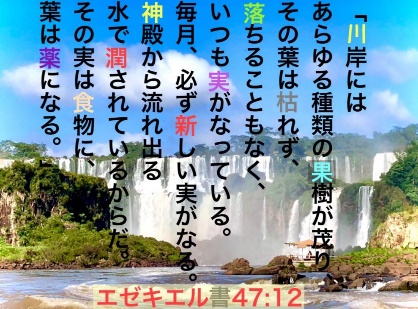 